Переваги страховок від СК «Місто»: Ліцензії серії АВ№584175, АВ№584179 видані Державною комісією з регулювання ринків фінансових послуг України 25.05.2011р.Свідоцтво про реєстрацію фінансової установи СТ №392 від 22.02.2005р.ic-misto.com.ua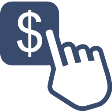 Гарантовані виплати в термін до 6 робочих днів.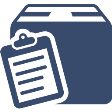 Покриття всіх видів  нещасних випадків відповідно до таблиці виплат.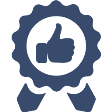 Виплати у разі вірусних захворювань: COVID-19, вірусна пневмонія, кір, грип при амбулаторному та стаціонарному лікуванні згідно програми «Школярик комплексний».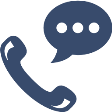 Call-центр з цілодобовою допомогою найкращих лікарів Вінниці: безкоштовно з будь-якого оператора на території України за телефоном 0-800-211-118.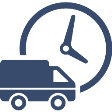 Розширений захист - 24 години на добу 365 днів на рік на території України: у побуті, в школі, під час занять у гуртках, подорожей та відпочинку у дитячих таборах, на спортивних змаганнях та тренуваннях і т.і.